RAUMGESUCH MATTHÄUS			gültig ab 1.11.2019Kurzbeschrieb Anlass/Programm:	Bitte senden an: Reformierte Kirche Stadt Luzern, Sekretariat, Morgartenstrasse 16, 6003 Luzern	oder direkt als Anhang an E-Mail: reservation.stadtluzern@reflu.chGesuch NummerOrganisatorArt des Anlasses Name Verantwortliche/rAdresseTelefon / E-MailT   E-Mail  Pers. ca.  DatumZeit von  bis  UhrEinrichtenProbenAufräumenDatumDatumDatumZeit von  bis  UhrZeit von  bis  UhrZeit von  bis  UhrDatumDie allgemeinen Bedingungen wurden gelesen und akzeptiert. Der Mietvertrag wird erst mit der Bestätigung durch die Raumkommission rechtskräftig.Unterschrift Mieter/inMatthäuskirche / Gemeindehaus Altstadt Hertensteinstrasse 30, 6004 Luzern Matthäuskirche / Gemeindehaus Altstadt Hertensteinstrasse 30, 6004 Luzern Matthäuskirche / Gemeindehaus Altstadt Hertensteinstrasse 30, 6004 Luzern Tarif A chf * Tarif B chf * AuswahlMATTHÄUSKIRCHE  MATTHÄUSKIRCHE  MATTHÄUSKIRCHE  MATTHÄUSKIRCHE  MATTHÄUSKIRCHE  MATTHÄUSKIRCHE  Orgel: Neidhart &Lhote/Metzler 3 ManualeGrundbestuhlung258 PlätzeKonzert800.00500.00Konzertbestuhlung 320 Plätze  Konzert800.00500.00Proben400.00300.00Gemeindesaal als Garderobe50.0050.00Vorbereitung am Vorabend50.0050.00GEMEINDEHAUS ALTSTADTGEMEINDEHAUS ALTSTADTGEMEINDEHAUS ALTSTADTGEMEINDEHAUS ALTSTADTGEMEINDEHAUS ALTSTADTGEMEINDEHAUS ALTSTADTSaal50 Plätze150.00100.00Saal 12 Personenals Sitzungszimmer  50.00  50.00KÜCHE Geschirr für 30 Personen  80.00  80.00Allgemeine Tarife für alle Kirchen und GemeindehäuserZusatzgeräteZusatzgeräte sind im Mietpreis inbegriffenCHFBeamer inkl. Leinwand, Video und DVDHellraumprojektor Inkl. LeinwandFlip ChartLaptop (nur im Lukaszentrum)Infrastruktur Basis bis 10 BenützerOrgel, Klavier in der Kirche/Saal, Mikrofon, Notenständer, Chorpodeste 100.00Infrastruktur komplettOrgel, Klavier in der Kirche/Saal, Mikrofon, Notenständer, Chorpodeste200.00Flügel / Klavier / Cembalo EinzelmieteStimmen auf eigene Kosten70.00ChorpodestMatthäus             15 Personen                                                              Allgemeine Informationen zu den Preislisten* Der Tarif A oder B wird von der Raumkommission bestimmt.  Bei wiederkehrenden Anlässen kann die Raumkommission einen Pauschaltarif festlegen.Allgemeine Informationen zu den Preislisten* Der Tarif A oder B wird von der Raumkommission bestimmt.  Bei wiederkehrenden Anlässen kann die Raumkommission einen Pauschaltarif festlegen.Allgemeine Informationen zu den Preislisten* Der Tarif A oder B wird von der Raumkommission bestimmt.  Bei wiederkehrenden Anlässen kann die Raumkommission einen Pauschaltarif festlegen.Allgemeine Informationen zu den Preislisten* Der Tarif A oder B wird von der Raumkommission bestimmt.  Bei wiederkehrenden Anlässen kann die Raumkommission einen Pauschaltarif festlegen.Tarif  A    Kommerzielle Anlässe mit EintrittsgeldKulturelle VeranstaltungenTarif B    Benefiz VeranstaltungenVeranstaltungen mit kulturellem, sozialem und karitativem Zweck der Kirche nahestehende OrganisationenBenefiz VeranstaltungenVeranstaltungen mit kulturellem, sozialem und karitativem Zweck der Kirche nahestehende OrganisationenBenefiz VeranstaltungenVeranstaltungen mit kulturellem, sozialem und karitativem Zweck der Kirche nahestehende OrganisationenDIENSTLEISTUNGSTARIFEStd/AnzCHFHalbtagespauschale bis 4 h 220.00Tagespauschaleüber 4 h – max 8 h= Tagespauschale440.00Zusätzliche Dienstleistungen pro Stunde/Person (ab 9. Stunde)Stunden Ansatz                           55.00Ab 22 Uhr Nachtzuschlagab 22.00  pro Stunde75.00allgemeinSackgebührenPro Kehrichtsack5.00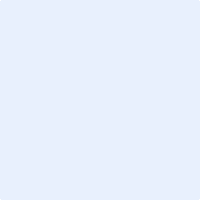 